Conference of the Parties to the 
Minamata Convention on MercurySecond meetingGeneva, 19–23 November 2018Item 5 (i) of the provisional agenda*Matters for consideration or action by the Conference 
of the Parties: effectiveness evaluationCompilation of comments submitted on the draft report of the ad hoc group of experts on effectiveness evaluation		Note by the SecretariatThe present note provides a link to the compilation of the comments received on the draft report of the ad hoc group of experts on effectiveness evaluation, which has been available on the website of the Minamata Convention on Mercury since March 2018. As is mentioned in document UNEP/MC/COP.2/13, the comments were taken into account in the report of the ad hoc group of experts on effectiveness evaluation (UNEP/MC/COP.2/INF/8, annex). The compilation includes comments from Argentina, Canada, China, Denmark, the European Union and its member States, Japan, Kenya, Norway and the United States of America. The compilation also includes comments from the United Nations Industrial Development Organization as well as the Centre de Recherche et d’Education pour le Développement, the International POPS Elimination Network, the Maritime Aboriginal Peoples Council, the Zero Mercury Working Group, Mr. Nicola Pirrone and Ms. Noelle Selin. The present note has been prepared at the request of the Bureau of the Conference of the Parties. UNITED 
NATIONSMCUNEP/MC/COP.2/INF/15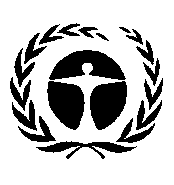 United Nations 
Environment 
ProgrammeDistr.: General 
10 October 2018English only